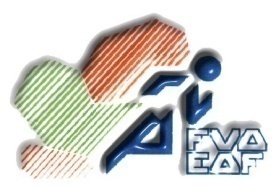 AREA DIRECCIÓN TÉCNICACIRCULAR Nº: 44/2016CONCENTRACIÓN SECTORES: SALTOSLa Federación Vasca de Atletismo a propuesta del Director Técnico D. Víctor Clemente Aguinaga y previo a los informes presentados por los responsables de los sectores, Montxu Miranda Díez, organizará la siguiente concentración con atletas del sector.CONFIRMACIONES: Desde el día de la publicación de la circular hasta el 22 de noviembre inclusive, de no estar confirmados para esta fecha se procederá a llamar a otros atletas. Obligatoria confirmación al email: fvaeaf@euskalnet.net LUGAR: Polideportivo de Ortuella , C/Mendialde s/nFECHAS: 26-11-2016Comienzo: 10:30 a.mFinal  13:00 p.m.DESPLAZAMIENTO:Por cuenta del atletaCONDICIONES DE ASISTENCIA PARA LOS ATLETASNo acudir lesionado o con alguna otra limitación que impida cumplir con los entrenamientos planteados.Respetar la dinámica de trabajo planteada (se adjunta).ASISTENTES:           Responsable de la concentración: Montxu Miranda Díez           Entrenador de salto de altura: Antonio Cid Iglesias           Entrenador longitud y triple: Roberto Garcia Muñoz           Entrenador salto con pértiga: Montxu Miranda DíezPodrá asistir todo entrenador que lo desee.Atletas invitados:SALTO DE LONGITUD Y TRIPLE: Malen  Leiñena Albillos. AT San Sebastian                                                                     Ane Galardi Fernández de Agirre. Lasarte Oria Irantzu Ares Romo FC BarcelonaTerese Lujua Arcediano  Bidezabal ATAinhoa Intxaurrondo Agirrezabal AT San Sebastian                                                                    Olatz Martiartu Ayestaran TximistaAna Gómez Saiz BATTalia Lujua Arcediano.  Bidezabal ATTeresa Zaragueta Ollo  BATEneko Carrascal Korta   ArrasateXavier Gurrutxaga Olana   Pamplona ATAnder San Adrián Rocandio  AT San Sebastian                                                                    Xuban Beitia  Real SociedadJuan Errandonea Fernández de Barrena  BATDavid Rober Spiridon  MislataALTURA:Irene Pérez Rodríguez  Ría FerrolAnia Garcia Terrazas  BATEunate Martinez de Rituerto  TolosaNerea Oyarzabal Arrillaga  BATJulen Iruretagoyena  AT San Sebastian                                                                    Pablo Martinez de Gereñu Campos de CastillaAlex Sánchez Fernández  AT San Sebastian                                                                    Markos Aguirre Elorza  La BlancaPaul Lauzirika Erkiaga  TximistaMikel Arburua Salaberria  BATPERTIGA:Malen Ruiz de Azua  BATMiren de Regil Gil   GaldakaoMaddi Perurena Iturrioz TxindokiIstar Dapena Vega  Real SociedadGonzalo Santamaría Iturri  ScorpioLuis Aranzabal Aguilar BATPLAN DE TRABAJO SALTO DE ALTURADe 10:30 a 11:30  Calentamiento c.c. 10 minutos Ejercicios de movilidad dinámica (dirigida a los saltos)Ejercicios zona abdominal lumbar (su importancia en los saltos)(la importancia de una buena ejecución)De 11:30 a 12.    Técnica de carrera (¿cómo correr para saltar?)De 12 a 12:30  Técnica de multi-saltos (¿cómo?¿cuándo?¿dónde?)De 12:30 a 13:30 Sesión técnica -Batida, impulsión, suspensión.PLAN DE TRABAJO LONGITUD Y TRIPLECalentamientoEjercicios básicos de movilidad con vallasTécnica de carreraEjercicios técnicos de ritmo y colocación con multisaltos.Salto de longitud a foso con 4, 6 y 8 apoyos.    -Especialistas en triple  10 y 12 apoyos saltando triple.    -Especialistas en longitud 10 y 12 apoyos saltando longitud-Ejercicios de ritmo, colocación y ajuste a tabla con carrera completa sin saltar.El volumen del trabajo será medio. No se harán más de 20 multisaltos a intensidad baja y de dos a tres saltos por cada talonamiento.PLAN DE TRABAJO DE SALTO CON PERTIGA:-Calentamiento.-Ejercicios de movilidad con vallas.-Ejercicios de asimilación y técnica de carrera.-Sesión de técnica de salto.- (Si da tiempo) Ejercicios gimnásticos.Zuzendaritza Teknikoa